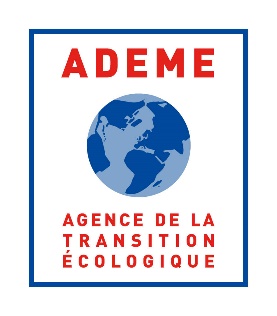 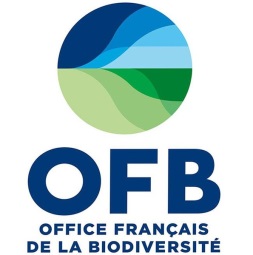 Fiche Projet[Appel à projets de recherche]ENVOLtaïqueCommunautés d’oiseaux et parcs photovoltaïques :évolutions de l’avifaune suite à l’implantation de parcs dans les écosystèmes terrestres et influence des modalités de conception (deuxième édition)Titre du projet* champs obligatoiresRésumé (non confidentiel, utilisé pour la communication externe) (1 page maximum)Le résumé du projet doit être autoportant et présenter les objectifs et les résultats attendus ainsi que les points forts du projet. Ce résumé sera utilisé par l’OFB et l’ADEME pour communiquer sur le projet dès son lancement.(merci de supprimer ce paragraphe du dossier déposé) Périmètre et finalité du projetDécrire :la zone géographique étudiée,la (ou les) modalité(s) de conception des parcs testée(s) ainsi que les hypothèses sous-jacentes,les analyses envisagées et la stratégie permettant de prendre en compte les potentiels biaisle (ou les) résultat(s) final(ux) escompté(s).(merci de supprimer ce descriptif du dossier déposé)Dispositif expérimentalDécrire :le plan d’échantillonnage (nombre de parcs et de sites témoins étudiés, localisation géographique au sein de la zone retenue, nombre de suivis avant-après),la méthodologie de sélection des sites retenus dans le dispositif expérimental (parcs et sites témoins) en explicitant les sites déjà trouvés,l’intérêt et la pertinence du plan d’échantillonnage vis-à-vis des hypothèses que le projet souhaite étudier et des besoins de cet appel.NB : afin de faciliter la sélection des sites étudiés, l’OFB et l’ADEME tiennent à disposition des candidats une liste de parcs photovoltaïques accessibles et de coordonnées des exploitants associés à cet appel (envoltaique@ofb.gouv.fr).(merci de supprimer ce descriptif du dossier déposé)Cadre méthodologiqueDécrire :la mise en œuvre opérationnelle du suivi des indicateurs socles (calendrier des suivis, fréquence de suivi, …),les suivis complémentaires mis en œuvre par le projet (calendrier des suivis, fréquence de suivi, le cas échéant plan d’échantillonnage spécifique, …) et leur pertinence afin de répondre aux objectifs du projet (lien avec les hypothèses testées et les analyses prévues).(merci de supprimer ce descriptif du dossier déposé)ORGANISATION DU PROJETDécrire :les grandes actions du projet en indiquant les délais de réalisation, les principales étapes et le calendrier général du projet,le temps, la qualification et le statut des personnes impliquées dans la réalisation des différentes actions,brièvement tous les partenaires impliqués dans le projet afin d’apprécier leurs qualifications.Dans le cas d’un consortium, préciser :le rôle et l’implication des différents partenaires en montrant leur complémentarité (« pourquoi qui fait quoi »),les éléments permettant de juger la capacité du coordinateur (financière, organisationnelle) à piloter le projet.la gouvernance prévue du projetNB : le descriptif détaillé du budget doit être réalisé dans la fiche financière. Il devra reprendre les grandes actions précisées dans cette partie.(merci de supprimer ce paragraphe du dossier déposé)Stratégie de valorisation des résultatsDécrire :la liste des livrables envisagés par le projet et le calendrier de diffusion associé,la stratégie de valorisation des résultats (lister les actions envisagées, par ex. appui aux politiques publiques, publications scientifiques, webinaires, …) et son articulation avec celle de l’appel ENVOLtaïque.(merci de supprimer ce descriptif du dossier déposé)DEMARCHE ENVIRONNEMENTALEMerci de préciser les actions que vous souhaitez intégrer dans la conduite de votre projet et pour lesquelles vous vous engagez à transmettre un bilan de réalisation pour permettre à l’équipe ADEME/OFB d’évaluer les effets directs et indirects de votre démarche d’engagement.(merci de supprimer ce paragraphe du dossier déposé)En vue de limiter les impacts des activités de recherche lors de la réalisation du projet l’équipe du projet exclut l’avion de ses déplacements en France l’équipe du projet exclut l’avion de ses déplacements à l’étranger, lorsqu’il existe une solution de transport alternative permettant un temps de trajet raisonnable l’équipe du projet n’envoie plus de pièce jointe (lien de téléchargement, espace cloud raisonné) l’équipe du projet nettoie sa boite mail une fois par mois et limite le nombre de destinataires l’équipe du projet réduit sa production de déchets l’équipe du projet favorise le réemploi et assure le tri et la valorisation de ses consommables (papier/carton, verre, métal, plastique et biodéchets)Identification du porteur de projetIdentification du porteur de projetIDENTIFICATION DE LA STRUCTURE PORTEUSENom* N° SIRET* Statut juridique* Adresse du siège* Code postal* Commune* IDENTIFICATION DU REPRESENTANT LEGAL (président ou autre personne désignée par les statuts)Nom et prénom* Fonction* TéléphoneMail*IDENTIFICATION DU RESPONSABLE DU PROJETNom et prénom*Fonction*TéléphoneMail*MISSIONS DE LA STRUCTUREDétailler*Identification des partenaires (en cas de consortium)(Dupliquer ce tableau autant de fois qu’il y a de partenaires)Identification des partenaires (en cas de consortium)(Dupliquer ce tableau autant de fois qu’il y a de partenaires)IDENTIFICATION DE LA STRUCTURENom*N° SIRET*Statut juridique*Adresse du siège*Code postal*Commune*IDENTIFICATION DU REPRESENTANT LEGAL (président ou autre personne désignée par les statuts)Nom et prénom*Fonction*TéléphoneMail*IDENTIFICATION DU RESPONSABLE DU PROJETNom et prénom*Fonction*TéléphoneMail*MISSIONS DE LA STRUCTURE PARTENAIREDétailler*Identification des sous-traitants(Dupliquer ce tableau autant de fois qu’il y a de sous-traitants)Identification des sous-traitants(Dupliquer ce tableau autant de fois qu’il y a de sous-traitants)Rattachement du sous-traitant*Indiquer de quel partenaire membre du consortium (ou du porteur de projet le cas échéant) la structure est le sous-traitant.IDENTIFICATION DE LA STRUCTURENom*N° SIRET*Statut juridique*Adresse du siège*Code postal*Commune*IDENTIFICATION DU REPRESENTANT LEGAL (président ou autre personne désignée par les statuts)Nom et prénom*Fonction*TéléphoneMail*IDENTIFICATION DU RESPONSABLE DU PROJETNom et prénom*Fonction*TéléphoneMail*IDENTIFICATION DES PARTIES SOUS-TRAITEESDescription des actions sous-traitées*Fiche descriptive du projetFiche descriptive du projetFiche descriptive du projetAcronymeTitre du projet en françaisMots clésdurée du projet*X moisX moisCoût complet du projet (HT)*€€Coût complet du projet (TTC)*€€Montant du financement demandé (HT)*€ (soit X% du coût complet)€ (soit X% du coût complet)Montant du financement demandé (TTC)*€ (soit X% du coût complet)€ (soit X% du coût complet)Montant du co-financement par le porteur et les partenaires du projet  (HT)*€ € Montant du co-financement par le porteur et les partenaires du projet  (TTC)*€€CorrespondantsResponsable du projetCorrespondantsAutres correspondants au sein de la structure porteuse du projetCorrespondantsCorrespondants au sein des autres partenaires (Nom, prénom, Structure)CorrespondantsCorrespondants au sein des sous-traitants (Nom, prénom, Structure)